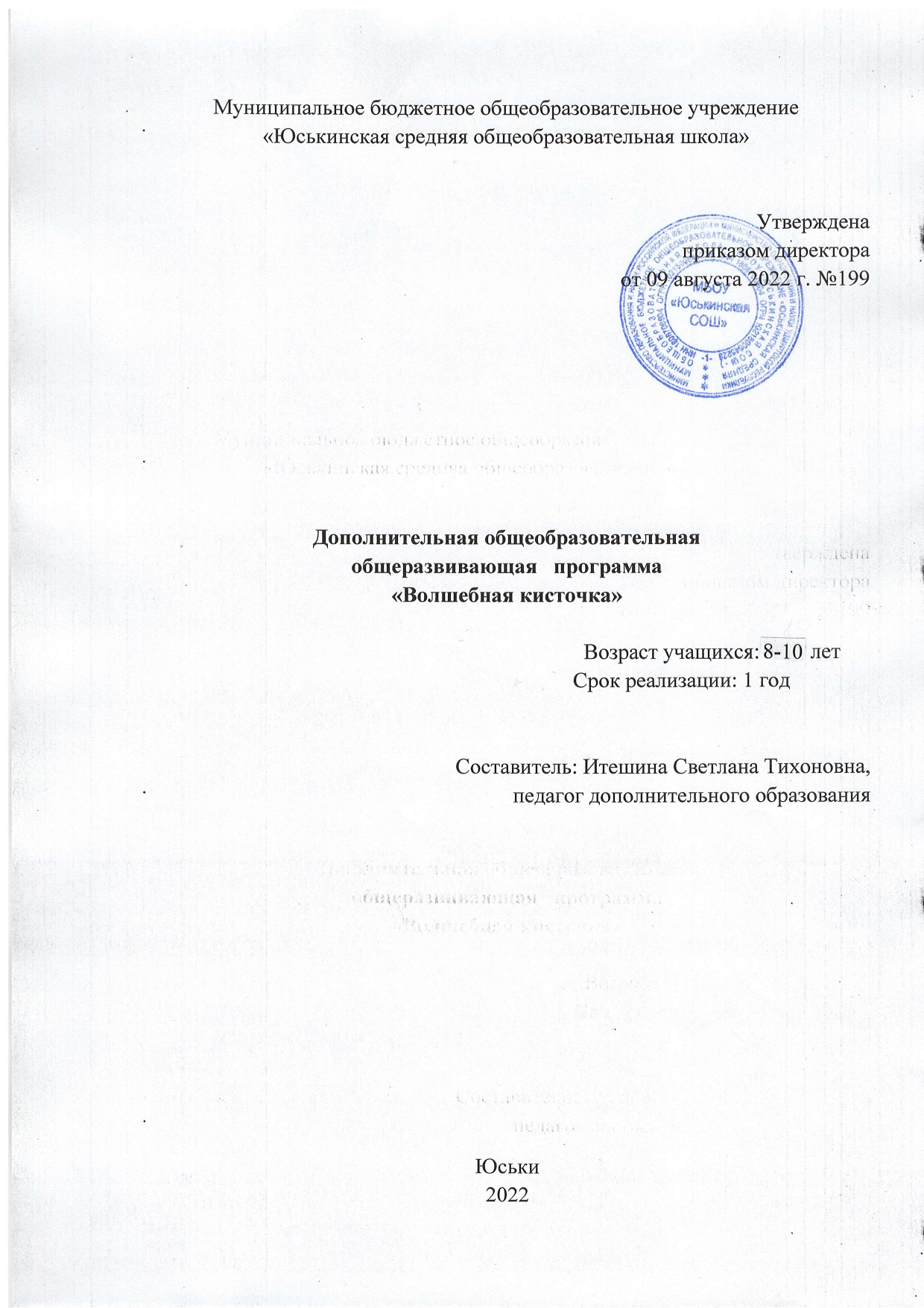 Пояснительная запискаДополнительная общеобразовательная общеразвивающая программа «Волшебная кисточка» разработана на основании действующего законодательства, Устава и локальных актов МБОУ «Юськинская СОШ».Программа имеет художественную направленность. Актуальность программыАктуальность данной программы - применение полученных знаний и умений в реальной жизни: в участии в различных видах деятельности помогает реализоваться личность ребёнка, стимулирует творческое отношение к труду, помогает узнать культуру своего народа и народов мира. В настоящее время очень важным для развития современного общества является возрождение духовности. Приобщение детей к миру прекрасного раскрывает в них всё самое лучшее, светлое, доброе. Ребёнок, создающий своими руками прекрасное, никогда не сможет разрушить тоже прекрасное, но созданное другими. Душа его наполняется восторгом, он учится видеть то, что скрыто от глаз многих, учится уважать традиции, любить и беречь окружающий мир, природу.Отличительные особенности программы Систематизирующим методом программы является выделение трех основных видов художественной деятельности для визуальных пространственных искусств: — изобразительная художественная деятельность; — декоративная художественная деятельность; — конструктивная художественная деятельность. Дополнительная общеобразовательная общеразвивающая программа «Волшебная кисточка» предусматривает чередование занятий индивидуального практического творчества и коллективной творческой деятельности учащихся. Периодическая организация выставок дает детям возможность заново увидеть и оценить свои работы, ощутить радость успеха. Выполненные на занятиях работы учащихся могут быть использованы как подарки для родных и друзей, могут применяться в оформлении образовательной организации на мероприятиях.Адресат программыПрограмма рассчитана на детей 8-10 лет. При некоторой корректировке методик данная программа может использоваться для детей более младшего или старшего возраста. Группа формируется без предварительного отбора. Занятия проводятся в свободное от учебы время 1 раз в неделю. Занятия групповые: группа – от 10 до 15 человек.Объем программыПрограмма «Волшебная кисточка» рассчитана на один год обучения. Общий объем программы 34 часа в год. Формы организации образовательного процесса и виды занятийВедущей формой организации занятий является практическая деятельность. Наряду с групповой формой работы, во время занятий осуществляется индивидуальный и дифференцированный подход к детям. Каждое занятие состоит из двух частей – теоретической и практической. Теоретическая часть планируется с учётом возрастных, психологических и индивидуальных особенностей обучающихся. Итоги занятий могут быть подведены в форме отчётной выставки с приглашением родителей детей, друзей, педагогов и учащихся местных учебных заведений. Режим занятий • общее количество часов в год – 34 ч.; • количество часов и занятий в неделю - 1 ч.; • периодичность занятий – 1 раз в неделю.Форма занятий - комплексная: сочетание теории и практики. Занятия проводятся в 2-х формах: индивидуальная и групповая. Цель и задачи программыЦель программы «Волшебная кисточка» - раскрытие творческого потенциала ребенка в области изобразительной деятельности. Задачи: -освоение детьми основных правил изображения; -овладение материалами и инструментами изобразительной деятельности; -формирование эстетического отношения к красоте окружающего мира;  -формирование чувства радости от результатов индивидуальной и коллективной деятельности; -развитие стремления к творческой самореализации средствами художественной деятельности. Учебно-тематический планСодержание учебного планаРаздел. ЖивописьТема «Краски неба» Теория: Начальное представление об основах живописи, развитие умения получать цветовое пятно, изучение основных, тёплых и холодных цветов. Практика: освоение приёмов получения живописного пятна. Работа идёт «от пятна», без использования палитры. Изображение небесного пространства. Проведение экскурсииТема «Небесные переливы». Теория: Знания учащихся расширяются получением информации о существовании дополнительных цветов. Зелёный, фиолетовый и оранжевые цвета, до этого времени известные детям как составные, теперь раскрываются и как дополнительные, поскольку дополняют, усиливают звучании е своих пар. Практика: изображение «характерного» неба. Тема  «Краски земли». Теория: Углубление знаний об основных и составных цветах, о тёплых и холодных, о контрасте тёплых и холодных цветов. Расширение опыта получения эмоционального изменения цвета путём насыщения его ахроматической шкалой (насыщение цвета белой и чёрной краской). Практика: изображение пейзажей, выразительных объектов природы, цветов, Тема «Пейзаж». Теория: Развитие у детей цветовосприятия через выполнение ряда заданий на уже знакомые приёмы работы с цветовым пятном. Практика: изображение сюжетных композиций, пейзажей, , природных объектов. Тема «Образы цветов». Теория: Контраст тёплых и холодных цветов, эмоциональное изменение цвета в зависимости от характера его насыщения белой или чёрной краской. Практика: изображение сказочных цветов. Тема «Натюрморт». Теория: Знакомство с живописным приёмом подмалёвок, накопление навыков насыщения цвета тёплыми и холодными цветами, а также ахроматическим рядом. Практика: изображение фантастических сосудов. Тема «Образы деревьев» Теория: Осваивается способ насыщения цвета серой краской, и дети знакомятся с эмоциональной выразительностью глухих цветов. Практика: изображение сказочных деревьев. Тема «Пейзаж с деревьями». Теория: Закрепление навыков получения цветового пятна разной степени эмоциональной выразительности, освоение цветовых контрастов. Один из основных моментов - освоение детьми знаний о тёмном пятне как пятне цветном. В связи с этим выполнение задания на изображение цветных теней. Практика:изображение пейзажа Тема Образы домашних животных Теория: Первичные представления о контрасте тёмного и светлого пятен, о варианте создания тонового пятна; ознакомление с вариантами работы цветными карандашами и фломастерами. Практика:изображение домашнего животногоТема «Образы птиц». Теория: Знакомство с техникой рисования птиц. Закрепление представлений о значении ритма, контраста тёмного и светлого пятен в создании образа. Практика:изображение птиц. Тема Образы людей Теория: Расширение знаний о выразительности языка животписи и об использовании графических техник. Знакомство с техниками печати на картоне и печати «сухой кистью». Получение графических структур, работа штрихом, создание образов при одновременном использовании двух и более выразительных средств (например, толстой и тонкой линий, ритма пятна; ритма элемента и контраста тёмного и светлого пятен и т.д.). Практика:изображение людей, печать «сухой» кистью Раздел. ВыставкаТеория. Критерии отбора работ. Правила оформления работ для выставкиПрактика. Оформление работ для выставки. Подготовка места выставки, афиши.Раздел ГрафикаТема «Архитектурный пейзаж» Теория: Знаний о языке выразительной графики, использование знакомых приёмов работы, выполнение творческих заданий на передачу перспективы, выразительности тоновых пятен, их контраста. Освоение новых графических материалов (уголь, мел в различных их сочетаниях). Работа с цветными карандашами, решение образных задач на передачу игры света. Закрепление способов работы в печатных техниках. Новая учебная задача - рисование без отрыва от плоскости листа гелиевой ручкой: от начала и до конца изображения рука не отрывается от поверхности листа. Практика:изображение городских построек, пейзажей Тема. Абстрактная композиция «Настроение».Теория: Передача своего настроения с помощью графических материалов. Умение выражать свою точку зрения.Практика: изображение настроения с помощью карандашей и гелевых ручекТема Цветные фломастеры «Витраж». Освоение новых графических материалов. Работа с фломастерами.Знакомство с различными видами витража. Ознакомление с техникой «Витраж».Практика:изображение витража «Бабочка»Раздел. СкульптураТема.Пластилин. Симметричная композиция «Ювелирные украшения» Теория: Развитие навыка использования основных приёмов работы (защипление, заминание, вдавливание и т.д.) пластилином. Работа с пластикой плоской формы (изображение листьев), изучение приёмов передачи в объёмной форме. Практика:лепка декоративных украшений. Приёмы продавливания карандашом, передача фактуры. Тема Фольга (рельеф). Ассиметричная композиция «Подводный мир» Теория: Новые знания и навыки - работа над рельефом. Подготовительный этап по освоению рельефа: продавливание карандашом пространства фольги около изображения, т.е. получение двух уровней в изображении. Выполнение творческого задания на поиск образа в мятом куске фольги с последующей доработкой образа. Практика:нахождение образа в общей пластической массе. Работа над рельефом. Тема Объемная композиция «Я и мир».Теория: Знакомство с выразительными возможностями мягкого матери ала для лепки - глиной. Получение сведений о скульптуре как трёхмерном изображении, которое располагается в пространстве и которое можно обойти со всех сторон. Практика: лепкаРаздел. АппликацияТема Композиция «Вот они какие наши ручки». Теория В технике«вырезанная аппликация» дети осваивают приём работы с ножницами разной величины, учатся получать плавную линию. Знакомство с другими материалами, например с засушенными цветами и травами, что будет способствовать развитию художественного вкуса, умения видеть различные оттенки цвета и фактуры. Практика: Развитие навыка использования техник и обрывной аппликации, развитие работы с ножницами и получение симметричных форм. Особое внимание уделяется работе с готовыми цветовыми эталонами двух или трёх цветовых гамм. Тема Тематические композиции Теория. Работа с необычными материалами, например с фантиками, из которых составляются сначала простые композиции типа орнаментов и узоров, а затем более сложные тематические композиции. Практика: Создание тематической композиции из фантиков Раздел. Работа с природным материаломТеория: В качестве природных материалов используются корни, шишки, семена, камни, мох, кусочки дёрна, обработанное водой дерево и т.д. Работа заключается в создании небольших объёмных пейзажей, в которых природные материалы выполняют функции реальных природных объектов. В композиции в качестве дополнительных объектов включаются пластилиновые формы и формы, полученные из бумаги. Практика: изображение уголков природы; экскурсия; разработка проекта «Уголок природы» с использованием природного материала; Раздел. Фантазийный рисунок на темуТема «Сказка, в которую я попал» , «Гномы», «В море»Теория: творческая идея, русская сказка, сказки народов мира, моя любимая сказкаПрактика: создание образов литературных произведений народного творчества. Тема «Звучит песня» Теория: песни из мультфильмовПрактика: создание образов музыкальных произведений.Тема «Именинный пирог»Теория. Объёмные пейзажи, с использованием природных материалов. Практика: нахождение образа с последующей дорисовкой. Раздел. « Рисунок на свободную тему»Теория: Творческие задачи в работе с природным материалом с использованием своей творческой идеи.Практика: оформление стенгазет на свободную тему.ПленэрТеория. Понятие пленэра. Необходимый инструментарий для работы на природе.Практика. Работа на природе, рисование пейзажа с натуры.Планируемые результатыВ результате изучения курса «Волшебная кисточка» учащимися должны быть достигнуты определенные результаты: - уважительное отношение к культуре и искусству других народов нашей страны и мира в целом; - умение обсуждать и анализировать собственную художественную деятельность и работу одноклассников с позиций творческих задач данной темы, с точки зрения содержания и средств его выражения; - умение видеть и воспринимать проявления художественной культуры в окружающей жизни; - применение художественных умений, знаний и представлений в процессе выполнения художественно-творческих работ; -  умение компоновать на плоскости листа и в объеме задуманный художественный образ; - использовать в индивидуальной и коллективной деятельности различных художественных техник и материалов. Условия реализации программыДля успешной работы по программе имеются: • хорошо освещенный кабинет, соответствующий действующим санитарно-эпидемиологическим правилам и нормативам; • оборудование – столы, стулья, шкафы, компьютер, проектор; • инструменты: колонковые кисти, маркеры, баночки с водой, и др.; • материалы (краски, бумага, и т. д.); • методические и наглядные пособия по изобразительному искусству. (учебные пособия; DVD; CD; видео и аудио материалы; репродукции; альбомы и т.д.) Календарный учебный графикМетодическое обеспечение программыРабочая программа воспитания, календарно-тематический планКонтрольно-измерительные материалыОценка результативности программы проводится два раза в год раз в год по методике Т. С. Комаровой во время выставок работ. Также в качестве контроля используется тестовая проверка.Методика Т.С.Комаровой1. Содержание изображения (полнота изображения образа) 2. Передача формы высокий уровень – форма передана точно средний уровень-есть незначительные искажения низкий уровень- форма не удалась 3. Строение предмета высокий уровень-части расположены верно средний уровень-есть незначительные искажения низкий уровень- части расположены не верно 4. Передача пропорций предмета в изображении высокий уровень-пропорции предмета соблюдаются средний уровень- есть незначительные изменения низкий уровень – пропорции не соблюдены 5. Композиция высокий уровень-по всему листу средний уровень-в полосе листа низкий уровень- не продумана, носит случайный характер 6. Передача движения высокий уровень-движение передано достаточно четко средний уровень-движение передано неопределенно низкий уровень-статическое изображение 7. Цвет высокий уровень-многоцветная гамма средний уровень-несколько цветов и оттенков низкий уровень-цвет передан неверно ТестУровень освоения программного материала по результатам тестаНаивысшее число баллов, которое может получить ребенок-60. Высокий уровень-54-60 баллов, средний уровень – 42-53 балла, низкий-10-41 балл.1 вариантСколько цветов можно выделить в радуге?а) 5 б) 7 в) 9 г) 13Верный ответ : а) 7 ( 3 балла)Неверный ответ ( 0 баллов)2. К какому жанру относится изображение птиц и животных?а) пейзаж б) бытовой в) анималистический г) натюрморт Верный ответ :  в) анималистический ( 3 балла)Неверный ответ ( 0 баллов)3. Какое из перечисленных понятий не обозначает вид изобразительного искусства?а) графика б) скульптура в) кино г) живописьВерный ответ :  в) кино ( 3 балла)Неверный ответ ( 0 баллов)4. Рисунок, выполненный карандашом, углём, тушью или краской одного цвета, относят к __________________ Верный ответ :  к графике ( 3 балла)Неверный ответ ( 0 баллов)Какой из перечисленных цветов не является основным?а) жёлтый б) красный в) синий г) зелёныйВерный ответ : а) жёлтый ( 3 балла)Неверный ответ ( 0 баллов); Что определяют, как строительное искусство, зодчество, искусство проектировать?а) архитектура б) интерьер в) графика г) композиция Верный ответ : а) архитектура ( 3 балла)Неверный ответ ( 0 баллов); Назови виды изобразительного искусстваАрхитектура
Живопись
Графика
СкульптураВерный ответ 3 баллаНеполный ответ 2 баллаНеверный ответ о балловКак называется изображение, сопровождающее текст в книге?Верный ответ иллюстрация  ( 3 балла)Неверный ответ ( 0 баллов)9.Общественное или государственное учреждение для хранения произведений искусства, научных коллекций, образцов промышленности называется Верный ответ : архив( 3 балла)Неверный ответ ( 0 баллов)10.Белая бумага, дощечка для смешивания красок и получения нужного цвета есть…а) мольберт б) палитра в) пастель г) акварель Верный ответ : а) палитра ( 3 балла)Неверный ответ ( 0 баллов)11. Портреты бывают:а) детские, семейные, парадные, миниатюрные, автопортрет, камерный.б) классные в) солдатские г) радужные Верный ответ : а) ( 3 балла)Неверный ответ ( 0 баллов)12. Картины, изображающие, различные предметы обихода, снедь, фрукты, цветы.а) пейзаж б) портрет в) этюд г) натюрмортВерный ответ : г) натюрморт ( 3 балла)Неверный ответ ( 0 баллов)13. Как называется композиция из разноцветного стекла, пропускающего свет и встроенного в оконный проѐм?а) живопись б) витраж в) мозаика г) скульптураВерный ответ : в) витраж ( 3 балла)Неверный ответ ( 0 баллов)14. Живописное, графическое или скульптурное украшение из повторяющихся геометрических, растительных и животных элементов – это…а) орнамент б) репродукция в) аппликация г) колоритВерный ответ : г) орнамент ( 3 балла)Неверный ответ ( 0 баллов)15. Приспособление для переноса нужного рисунка или букв с их многократным повторением – это…..а) шаблон б) штамп в) трафарет Верный ответ : в) трафарет ( 3 балла)Неверный ответ ( 0 баллов)16. Переплет- это…а) твердая книжная обложка б) первый лист в книге в) лист, который открывает каждый раздел книги Верный ответ : б) твердая книжная обложка ( 3 балла)Неверный ответ ( 0 баллов)17. Какие памятники называют «памятниками архитектуры»?_______________________________________________________Памятник архитектуры — недвижимый примечательный объект материального и духовного творчества, который имеет национальное или международное значение.Верный ответ 3 баллаНеполный ответ 2 баллаНеверный ответ о баллов18. Какие краски надо выбрать для изображения номера клоуна?_________________________________________________________________ Верный ответ : б) тёплые, весёлые, яркие ( 3 балла)Неполный ответ ( 2 балла)Неверный ответ ( 0 баллов)19. Почему краеведческих музеев создано больше всего? Ответ свободный ( на рассуждение)Верный ответ 3 баллаНеполный ответ 2 баллаНеверный ответ о баллов20.Что такое «оригинал» картины?Верный ответ : Работа, созданная самим автором, художником ( 3 балла)Неверный ответ ( 0 баллов)вариант
1. Сколько цветов можно выделить в радуге?а) 7 б) 9 в) 5 г) 13Верный ответ : а) 7 ( 3 балла)Неверный ответ ( 0 баллов)2. К какому жанру относится изображение повседневной жизни?а) анималистический б) бытовой в) портрет г) натюрмортВерный ответ : б) бытовой ( 3 балла)Неверный ответ ( 0 баллов)3. Какое из перечисленных понятий не обозначает вид изобразительного искусства?а) кино б) скульптура в) графика г) живописьВерный ответ : а) кино ( 3 балла)Неверный ответ ( 0 баллов)4. Рисунок, выполненный гуашью, акварелью, темперными красками, масляными красками, относят к _______________________________________________________Верный ответ : к живописи ( 3 балла)Неверный ответ ( 0 баллов)5. Какой из перечисленных цветов не является основным?а) синий б) желтый в) зеленый г) красныйВерный ответ : б) жёлтый ( 3 балла)Неверный ответ ( 0 баллов); 6. Что определяют, как строительное искусство, зодчество, искусство проектировать?а) композиция б) графика в) архитектура г) живопись Верный ответ : в) архитектура ( 3 балла)Неверный ответ ( 0 баллов)7. Назови виды изобразительного искусства.__________________________________________________________________________Архитектура
Живопись
Графика
СкульптураВерный ответ 3 баллаНеполный ответ 2 баллаНеверный ответ о баллов8.Как называется изображение, сопровождающее текст в книге?Верный ответ иллюстрация  ( 3 балла)Неверный ответ ( 0 баллов)9. Общественное или государственное учреждение для хранения произведений искусства, научных коллекций, образцов промышленности называетсяВерный ответ : архив( 3 балла)Неверный ответ ( 0 баллов)10. Белая бумага, дощечка для смешивания красок и получения нужного цвета есть…а) палитра б) мольберт в) пастель г) акварельВерный ответ : а) палитра ( 3 балла)Неверный ответ ( 0 баллов)11. Портреты бывают:а) классные б) радужные в) солдатскиег) детские, семейные, парадные, миниатюрные, автопортрет, камерный. Верный ответ : г) ( 3 балла)Неверный ответ ( 0 баллов)12.Картины, изображающие различные предметы обихода, снедь, фрукты, цветы.а) этюд б) пейзаж в) портрет г) натюрморт Верный ответ : г) натюрморт ( 3 балла)Неверный ответ ( 0 баллов)13. Как называется композиция из разноцветного стекла, пропускающего свет и встроенного в оконный проѐм?а) скульптура б) мозаика в) витраж г) аппликация Верный ответ : в) витраж ( 3 балла)Неверный ответ ( 0 баллов)14. Живописное, графическое или скульптурное украшение из повторяющихся геометрических, растительных и животных элементов – это…а) репродукция б) колорит в) аппликация г) орнамент Верный ответ : г) орнамент ( 3 балла)Неверный ответ ( 0 баллов)15. Приспособление для переноса нужного рисунка или букв с их многократным повторением – это…..а) штамп б) шаблон в) трафарет Верный ответ : в) трафарет ( 3 балла)Неверный ответ ( 0 баллов)16. Переплет- это…а) лист, который открывает каждый раздел книгиб) твердая книжная обложка в) первый лист в книгеВерный ответ : б) твердая книжная обложка ( 3 балла)Неверный ответ ( 0 баллов)17. Какие памятники называют «памятниками архитектуры»?Па́мятник архитекту́ры — недвижимый примечательный объект материального и духовного творчества, который имеет национальное или международное значение.Верный ответ 3 баллаНеполный ответ 2 баллаНеверный ответ о баллов18. Какие краски надо выбрать для изображения номера клоуна? ______________________________________________________________________Верный ответ : б) тёплые, весёлые, яркие ( 3 балла)Неполный ответ ( 2 балла)Неверный ответ ( 0 баллов)19. Почему краеведческих музеев создано больше всего?Ответ свободный ( на рассуждение)Верный ответ 3 баллаНеполный ответ 2 баллаНеверный ответ о баллов20.Что такое «оригинал» картины? Верный ответ : Работа, созданная самим автором, художником ( 3 балла)Неверный ответ ( 0 баллов)Список литературы1. ШеблыкинИ.К.Аппликационные работы в начальных классах.Москва. «Просвещение» 1990.10. «Сладкие фигурки». Издательский дом «Карапуз» 2014.11. «Домашний зоопарк» Издательский дом «Карапуз» 2014.12. Неменский Б.М. Познание искусством /Б.М. Неменский. – М., 2000. 13. Претте М.К. Творчество и выражение. В 2 ч. / М.К. Претте, А. Копальдо. – М., 1981,1985. 14. Журналы «Юный художник», «Художественный совет», «Художественная школа». 2. Молотобарова О. С. Кружок изготовления игрушек-сувениров. Москва.»Просвещение» 1990.3. Вагнер-Вебер Р. Моя первая школа рисования. «Питер» 2014.4. Шедевры русской живописи. «Белый город» 2006.5. Лебедева С. Х. Удмурт калыкпужыятон. Ижевск «Удмуртия» 2009.6. Яковлева В. В. Музей изобразительных искусств Удмуртской АССР. Киев-103 «Реклама» 1986. 7. Багрянцева А. Домашние любимцы из пластилина. Москва «Эксмо» 2014.8. Альбедиль М. Ф. Санкт-Петербург. История и архитектура. «Яркий город» 2008.9. Набор открыток «Санкт – Петербург» СПб «Галерея» 2008.№Название раздела, темыКоличество часовКоличество часовКоличество часовФормы аттестации (контроля)№Название раздела, темыВсего Теория Практика Формы аттестации (контроля)Введение. Инструктаж по ТБ. 11Живопись Краски небаНебесные переливыКраски землиПейзажОбразы цветовНатюрмортОбразы деревьевПейзаж с деревьямиОбразы домашних животныхОбразы птицОбразы людей111111111111111111111111Наблюдение, тест ВыставкаВыбор работ на выставкуПодготовка работ к выставкеОформление выставки3111111Выставка (методика Т. С. Комаровой)Графика Архитектурный пейзажАбстрактная композиция «Настроение»Цветные фломастеры. Витраж 3111111Скульптура Пластилин. Ювелирные украшенияФольга. Подводный мирОбъемная композиция «Я и мир»3111111Аппликация Композиция «Вот они какие наши ручки»Тематические композиции21111Работа с природным  материалом211Фантазийный рисунок на темуСказка, в которую я попалЗвучит песняИменинный пирогГномыВ море51111111111Рисунок на свободную тему11Оформление выставки11Выставка (методика Т. С. Комаровой)12.Пленэр22Итого 34826МесяцГод обучения, форма занятияГод обучения, форма занятияГод обучения, форма занятияГод обучения, форма занятияМесяц№ недели111ТПКСентябрь ТСентябрь ТСентябрь ПСентябрь ПКОктябрь ТОктябрь ПОктябрь ПОктябрь ПНоябрь ПНоябрь ПНоябрь ПНоябрь ПДекабрь ПДекабрь ТДекабрь ПДекабрь КЯнварь ТЯнварь ПЯнварь ПФевраль ПФевраль ТФевраль ПФевраль ПМарт ТМарт ПМарт ПАпрель ТАпрель ПАпрель ПАпрель ПМай ПМай КМай ПМай ПВсего часов8233Итого за год34 недели, 34 часа34 недели, 34 часа34 недели, 34 часа34 недели, 34 часа№ Наименование раздела Методическое обеспечение1Введение. Инструктаж Инструкции по ОТ и ТБ 2Живопись 3ГрафикаТаблицы по цветоведениюРаботы обучающихся с выставок Фотографии архитектурных ансамблей 4СкульптураКниги по декоративно прикладному искусству, произведения ДПИ Репродукции из альбомов Плакаты с поэтапным выполнением 5Аппликация.Книги по декоративно прикладному искусству, произведения ДПИ Репродукции из альбомов Плакаты с поэтапным выполнением 6Бумажная пластика Таблицы с поэтапным выполнением различных приемов работы с бумагой Декоративные работы учеников с выставок 7Работа с природным материалом.Заготовленный природный материал № п/пМероприятиеНаправление, модуль программы воспитанияСроки День здоровьяЗдоровьесберегающее, ключевые школьные делаСентябрь /апрельМеждународный день учителя Гражданско-патриотическое, профориентационное, ключевые школьные делаОктябрь Конкурсная программа «Праздник Урожая» Экологическое, ключевые школьные делаОктябрь Мероприятия месячника удмуртской культурыДуховно-нравственное, ключевые школьные делаОктябрь – ноябрь Праздничное мероприятие «Моя мама лучше всех!»Социальное, ключевые школьные делаНоябрь Смотр  «Сила России – в единстве народов»Гражданско-патриотическое, ключевые школьные делаНоябрь Беседа «День Конституции»Гражданско-патриотическое, ключевые школьные делаДекабрь Проведение новогодних праздниковСоциальное, ключевые школьные делаДекабрь Военно-патриотическая конкурсная программа «День настоящих мужчин»Здоровьесберегающее, гражданско-патриотическое, ключевые школьные делаФевраль Весенний праздник – женский деньСоциальное, ключевые школьные делаМарт Игра «Удивительный космос!»Гражданско-патриотическое, ключевые школьные делаАпрель Школьная НПК «Исследователи 21 века»Гражданско-патриотическое, общеинтеллектуальное, ключевые школьные делаФевраль Митинг «День Победы»Гражданско-патриотическое, ключевые школьные дела09.05